Единый государственный экзаменМАТЕМАТИКА.  Профильный уровень1  / 4Вариант 301Единый  государственный экзаменпо МАТЕМАТИКЕПрофильный уровеньИнструкция  по выполнению работыЭкзаменационная работа состоит из двух  частей,  включающих  в себя 19 заданий. Часть 1 содержит 8 заданий с кратким ответом базового уровня сложности. Часть 2  содержит  4  задания  с  кратким  ответом  повышенного уровня сложности и 7 заданий с развёрнутым ответом повышенного и высокого уровней сложности.На   выполнение   экзаменационной   работы   по   математике отводится3 часа 55 минут (235 минут).Ответы к заданиям 1—12 записываются  по приведённому  ниже образпv в виде целого числа или конечной десятичной дроби. Числа запишите в поля ответов в тексте работы,  а затем  перенесите  их в  бланк  ответов  I\I° 1.Цена   на   электрический    чайник    была   повышена    на   25%   и  составила1625 рублей. Сколько рублей стоил  чайник до повышения  цены?Ответ:   	Ответ:    -О, 8	  о  -  0   › 8	2  На графике  изображена  зависимость  крутящего  момента двигателя  от числа его  оборотов   в   минуту.   На   горизонтальной   оси   отмечено   число   оборотов в  минуту,  на  вертикальной   оси  —  крутящий  момент  в   Н  м . ОпределитеПри  выполнении  заданий  13—19  требуется  записать  полное решениеи ответ в бланке ответов № 2.Все бланки ЕГЭ заполняются яркими чёрными чернилами. Допускается  использование  гелевой,  или капиллярной, или перьевой ручек.При  выполнении  заданий  можно  пользоваться   черновиком.   Записи  в черновике не учитываются  при оценивании работы.Баллы, полученные Вами за выполненные задания, суммируются. Постарайтесь выполнить как можно больше заданий и набрать наибольшее количество баллов.Желаем успеха.!по  графику  крутящий   момент,   если   двигатель   совершал   5000  оборотов в минуту. Ответ дайте в  Н  м .16014012010080604020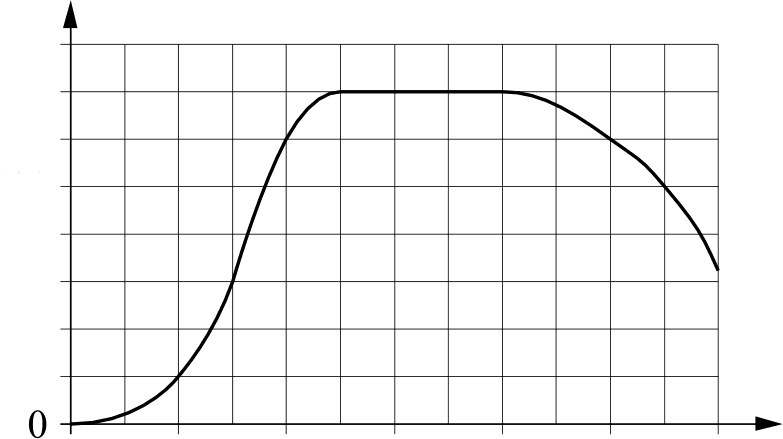 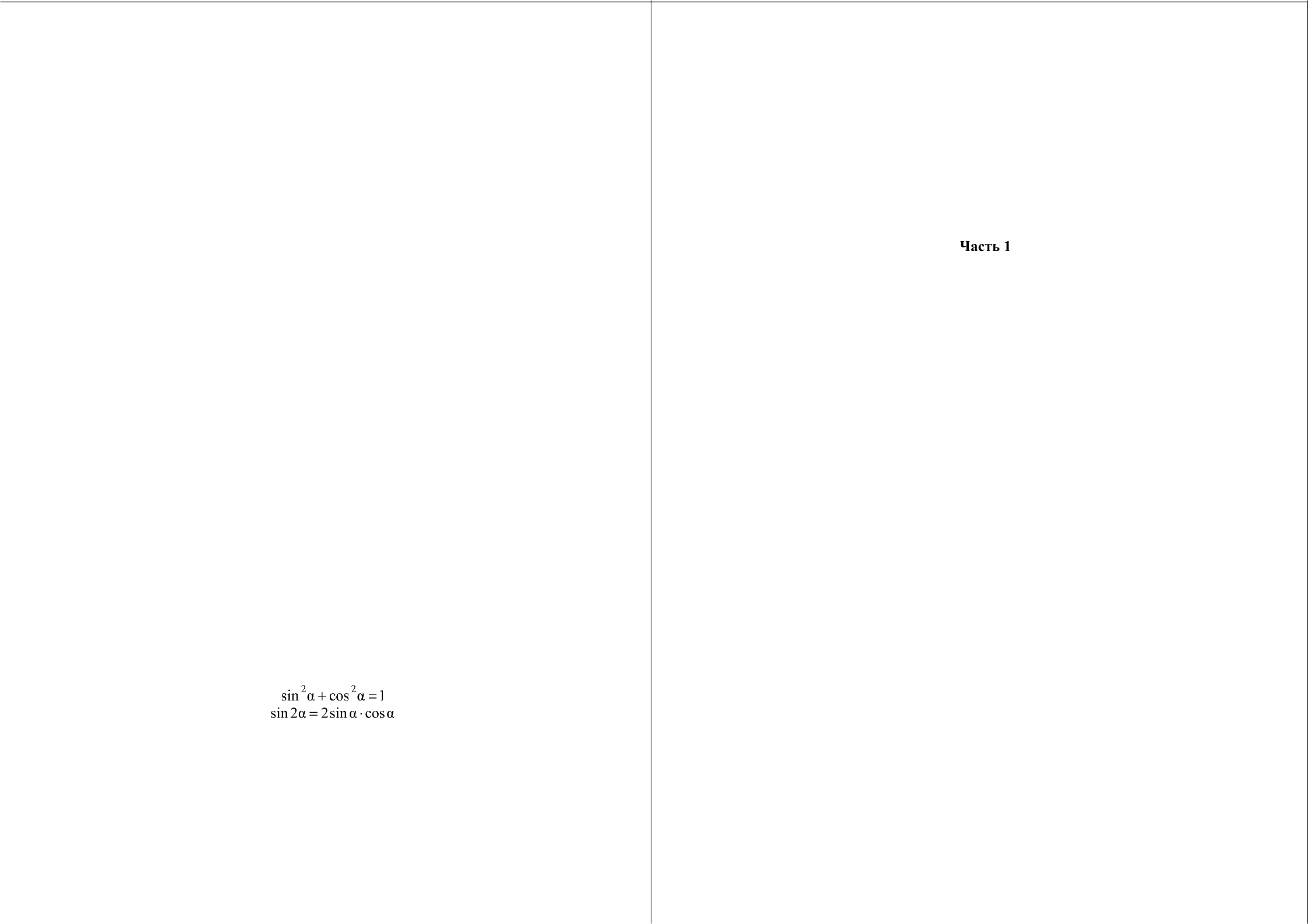 Справочные материалыcos 2o = cos'o — sin'osin (о + Q) = sin о cos Q + cosо sin Q cos( о+ Q ) = cosо cos Ц — sinо sin Q0	1000   2000   3000   4000   5000  6000Ответ:   	Единый государственный экзаменМАТЕМАТИКА.  Профильный уровень2/4Вариант 301На клетчатой бумаге с размером клетки 1х1 изображён треугольник ABC . Найдите длину его биссектрисы, проведённой  из вершины  В .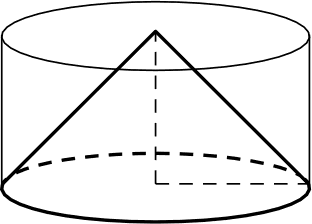 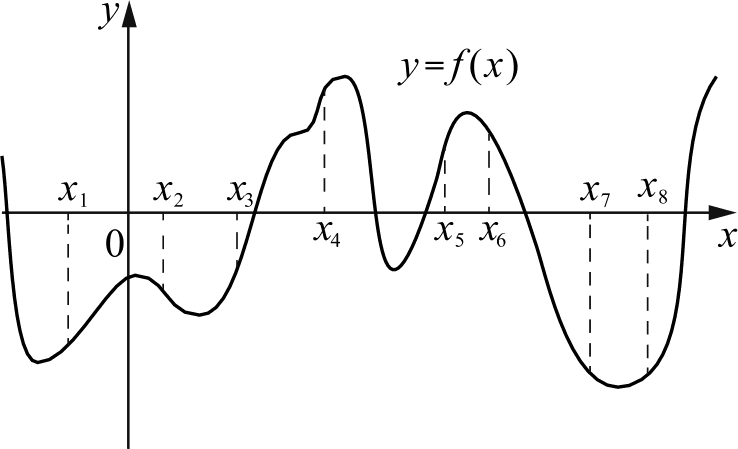 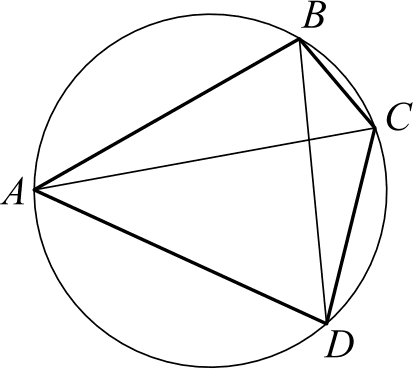 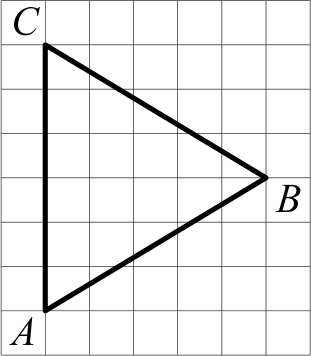 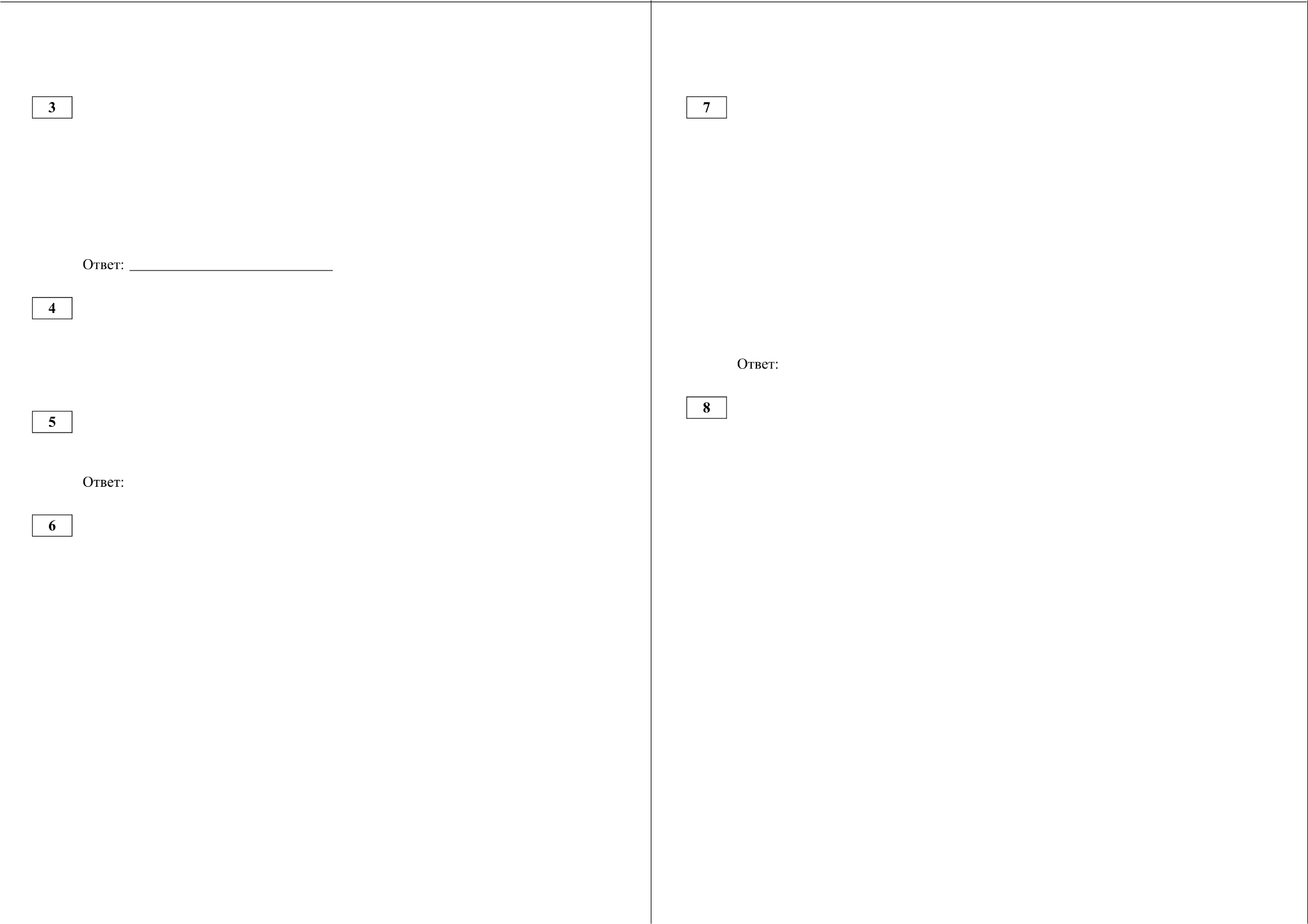 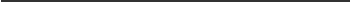 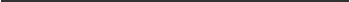 В среднем из 2000 садовых насосов, поступивших в продажу, 12 подтекают. Найдите вероятность того, что один случайно выбранный для контроля насос не подтекает.Ответ:   	1	2Найдите корень уравнения    6        = 6’.Четырёхугольник ABCD вписан в окружность. Угол ABC равен 98° , угол CAD равен 44° . Найдите угол  ABD . Ответ дайте в градусах.Ответ:   	На рисунке изображён график функции у = f(х) . На оси абсцисс отмечено восемь точек: х, , х  ,  х  , • 4 ‘5 •‹ 7  • , . В ответе укажите количество  точек (из отмеченных), в которых производная функции f(х) положительна.Цилиндр и конус имеют общие основание и высоту. Высота	цилиндра	равна	радиусу	основания.Площадь  боковой  поверхности   конуса равна  32	. Найдите площадь боковой поверхности цилиндра.Ответ:   	Единый государственный экзаменМАТЕМАТИКА.  Профильный уровень3/4Вариант 301е знаачеение выраженияЧасть 22 sin 7s	7я2s	8	8Ответ:   	Для получения на экране увеличенного изображения лампочки в лаборатории используется	собирающая    линза    с    фокусным    расстоянием	f  ——36 см.а) Решите уравнение9  81“"— 28 9“'°+ 3 = 0.Расстояние  d c от линзы до лампочки  может  изменяться  в пределах  от 30 смдо  50 см,  а  расстояние   d	от  линзы  до  экрана	в  пределах   от  160 см6) Скажите  корни этого уравнения,  принадлежащие отрезку;4xдо    180 см.   Изображение	на    экране    будет    чётким,   если   выполнено соотношение1 +   1	1d,	d	fНа каком наименьшем расстоянии от линзы нужно поместить  лампочку, чтобы её изображение  на экране было чётким? Ответ дайте в сантиметрах.Ответ:   	На рёбрах AB и BC треугольной пирамиды ABCD отмечены точки М п N соответственно, причём  АМ : MB ——CN : NB ——1 : 2 . Точки  Р  и  Q  — середины рёбер  DA  и  DC соответственно.а) Докажите, что точки  Р,  Q , М   и  N  лежат в одной плоскости.6) Найдите отношение  объёмов многогранников, на которые плоскость  PQMразбивает пирамиду.log 4 ( 64a)+log   т — 3 >  log   z 4 + 16Теплоход, скорость которого в неподвижной воде равна 27 км/ч, проходит некоторое расстояние по реке и после стоянки возвращается в исходный пункт. Скорость течения равна 1 км/ч, стоянка длится 5 часов, а в исходный пункт   теплоход   возвращается   через  32  часа  после  отправления   из  него.Решите неравенствоlog4   т  — 3 	4	 	4	l°8  4( 64   )	log 4 т — 9Сколько километров проходит теплоход  за весь рейс?Точка 6—	середина боковой стороны  CD  трапеции  ABCD . На стороне  ABвзяли  точку  К  так,  что прямые  CK   и  AE  параллельны.  Отрезки  CK   и BEпересекаются в точке  О .а) Докажите, что  СО —— КО .6) Найдите   отношение    оснований   трапеции    BC    и    AD ,   если площадьНайдите точку минимума функции Ј = х' — 28х + 96 ln х + 31 . Ответ:   	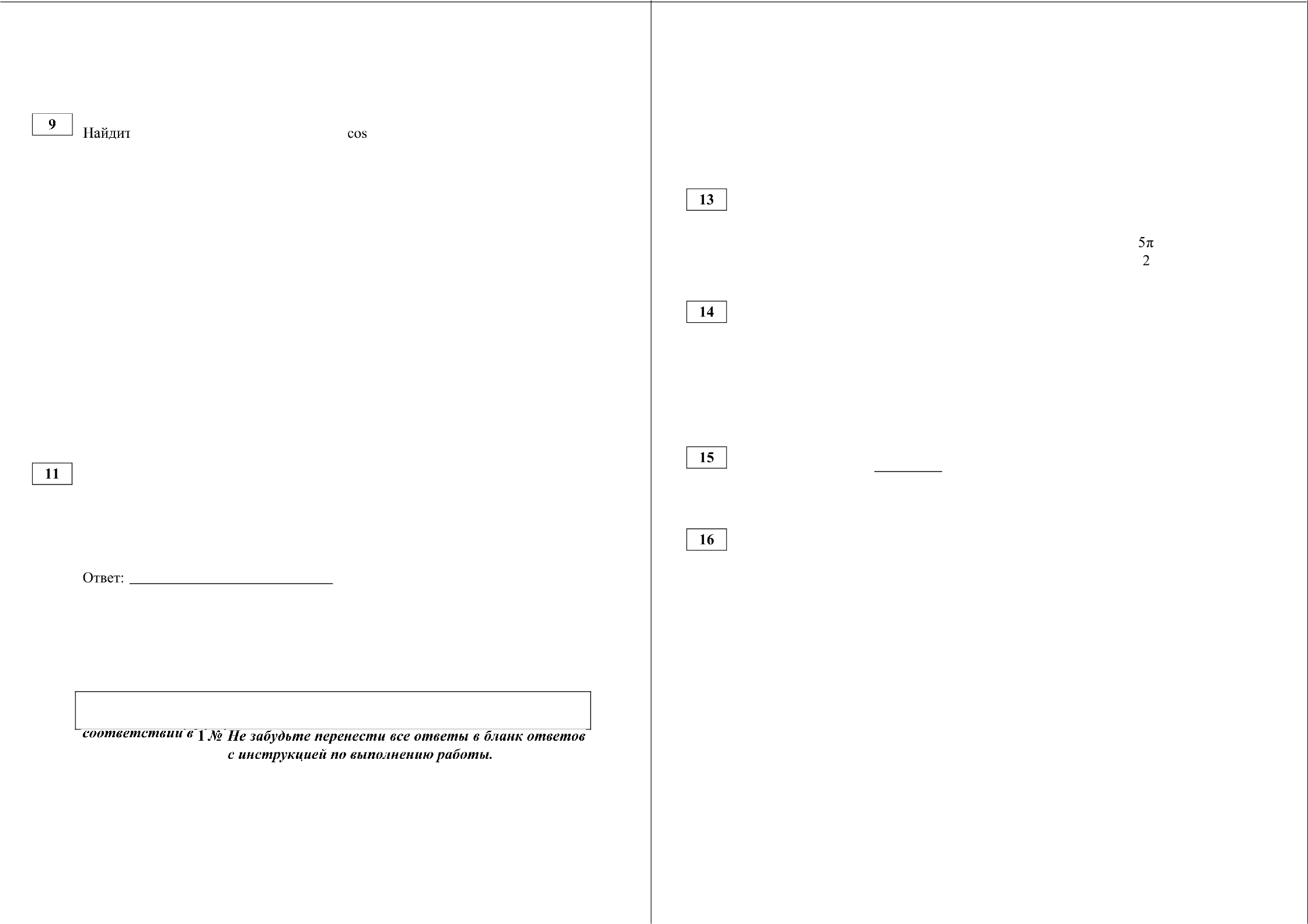 треугольника  BCK  составляет9100площади  трапеции  ABCD .Единый  государственный экзамен	МАТЕМАТИКА.  Профильный уровень4  / 4Вариант 301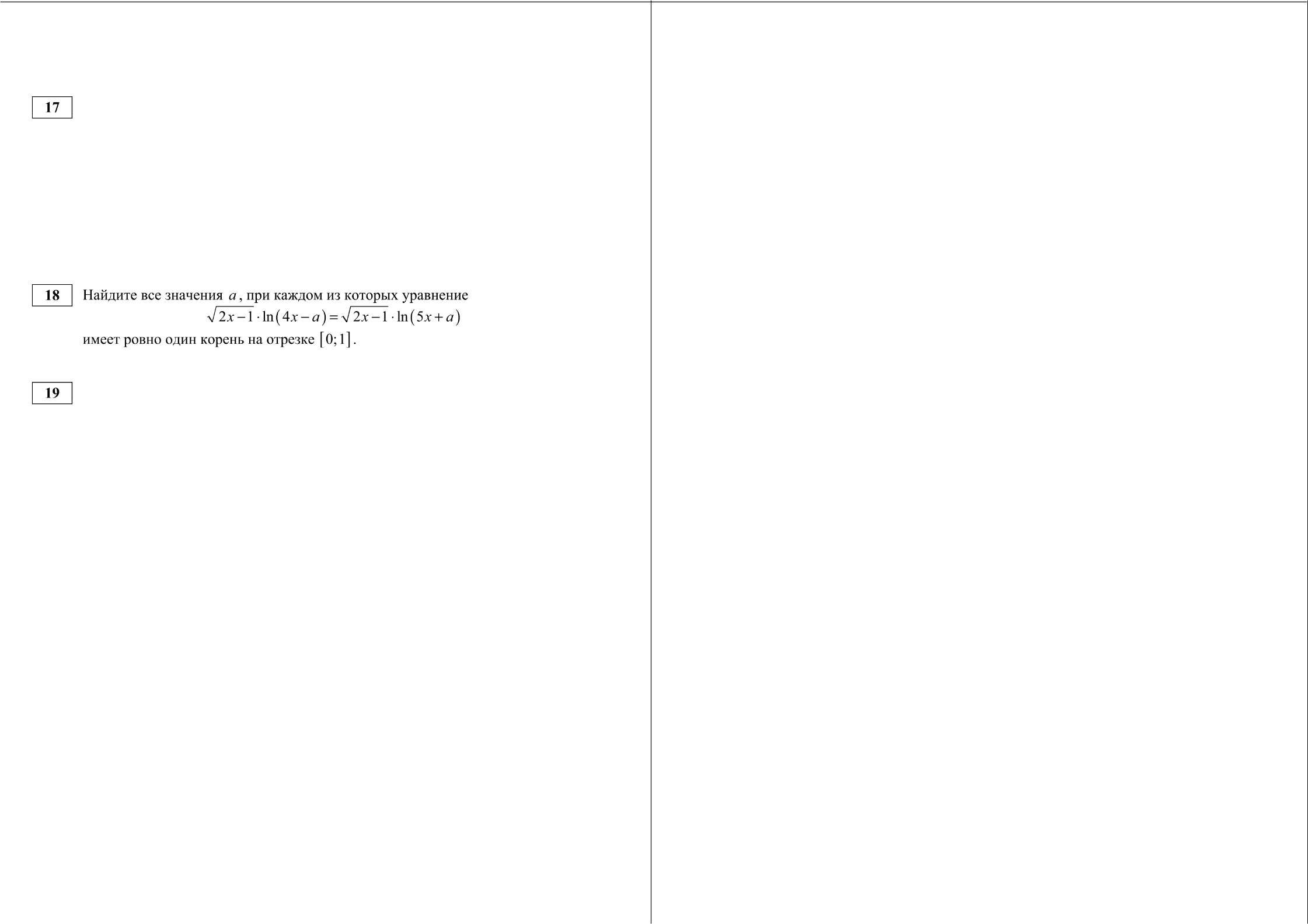 В июле 2020 года планируется взять кредит в банке на некоторую сумму. Условия его возврата таковы:— каждый январь долг увеличивается на r °/о по сравнению с концом предыдущего года;с февраля по июнь каждого года необходимо выплатить одним платежом часть долга.Если ежегодно выплачивать по 58 564 рубля, то кредит будет полностью погашен за 4 года, а если ежегодно выплачивать по 106 964 рубля, то кредит будет полностью  погашен за 2 года. Найдите  г .На доске написано 30 различных натуральных чисел, десятичная запись каждого из которых оканчивается или на цифру 2, или на цифру 6. Сумма написанных   чисел  равна 2454.а) Может  ли на доске быть поровну  чисел, оканчивающихся на 2 и на 6?6) Может ли ровно одно число на доске оканчиваться  на 6?в) Какое  наименьшее  количество  чисел,  оканчивающихся  на  6,  может бытьна доске?